Ausrine StundyteSopranoPlans of Lithuanian soprano Ausrine Stundyte include both Schönberg’s Erwartung and Purcell’s Dido and Aeneas in Munich as well as her debut in the title role of Katya Kabanova, in Bergen. 2024 are scheduled, among others, Tosca at the Royal Opera House Covent Garden in London, Héctor Parra’s Orgia in Barcelona, her debut in the part of Emilia Marty in The Makropulos Case in Lyon, and a new production of Respighi’s La Fiamma at the Deutsche Oper Berlin.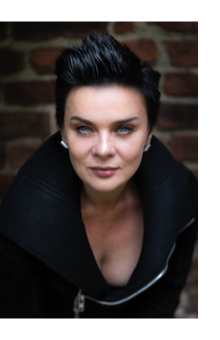 2025 are planned her debut in the part of Färberin in Die Frau ohne Schatten in Amsterdam and her return to the Vienna State Opera for Elektra.Her debut at Salzburg Festival 2020 in the title role of Elektra conducted by Franz Welser-Möst has been one of the artist's most outstanding projects of the past seasons, highly acclaimed by both press and audience. She returned to Salzburg for Judit in Duke Bluebeards Castle in Summer 2022.Highlights of recent seasons include Lady Macbeth of the Mtsensk District in Geneva, Paris directed by Krzystof Warlikowski, in Lyon staged by Dmitry Tcherniakov and conducted by Kazushi Ono and in Antwerp under Dmitri Jurowski and staged by Calixto Bieito; a double bill of Schönberg’s Erwartung and Purcell’s Dido and Aeneas in Munich, Jeanne in Penderecki’s The Devils of Loudun in Munich, Renata in The Fiery Angel in Madrid, at the Theater an der Wien, at the Festival of Aix-en-Provence, in Warsaw, in Zurich staged by Calixto Bieito and conducted by Gianandrea Noseda, in Munich conducted by Michail Jurowski and in Lyon conducted by Kazushi Ono; a concert performance of the 2nd act of Tristan und Isolde in Lyon, the title role in Strauss’ Elektra both at Salzburg Festival and in Hamburg, a new production of Korngold’s Die tote Stadt at Oper Cologne, Regan in a new production of Reimann’s Lear in Munich, Judit in Duke Bluebeard’s Castle in Venice staged by Calixto Bieito at Komische Oper Berlin, the title role of Salome at the state operas of Vienna and Berlin as well as in Bologna and Dallas,  Hindemith’s Sancta Susanna in both Baltimore and Vienna, Heliane in Korngold’s Das Wunder der Heliane at Bard Summer Escape and in Antwerp, José Maria Usandizanga’s Basque folk opera Mendi Mendiyan directed by Calixto Bieito in Bilbao and San Sebastian, Tosca in Helsinki, Seattle and São Paulo, Carlotta in Schreker’s Die Gezeichneten at Komische Oper Berlin, Heliane in Korngold’s Das Wunder der Heliane in Antwerp, Bianca in Zemlinsky’s Eine florentinische Tragödie in Amsterdam, Catalani’s Loreley at St. Gallen Festival, Venus in Tannhäuser staged by Calixto Bieito in Venice and Antwerp, Montezuma in Rihm’s Die Eroberung von Mexiko in Peter Konwitschny’s production in Cologne and Madrid, Leonore in Fidelio in concert performances in Israel and fully staged at Vienna Volksoper and in Florence under Zubin Mehta, Chrysothemis in Elektra in Antwerp, the title role in La Gioconda in St. Gallen or Cio-Cio-San in Puccini’s Madame Butterfly at the Savonlinna Opera Festival and in Seattle.Born in Vilnius, Ausrine Stundyte studied voice at the Lithuanian Music Accademy with Prof. Irena Milkevičiute and at Music and Theater Accademy in Leipzig with Prof. Helga Forner.She received several scholarships and awards including the prize of the Chambre Profesionelle des Directeurs d’Opéra Paris, the Moscow Helikon Opera. She started her career with appearances at Opera Leipzig and as a member of the ensemble of Cologne Opera. She is working with conductors such as Gianandrea Noseda, Zubin Mehta, Fabio Luisi, Jeffrey Tate, Julia Jones, Julian Kovatchev, Kent Nagano, Antonio Pappano, Marco Armiliato, Vladimir and Dmitri Jurowski, Markus Stenz or Gabriel Feltz and with stage directors like Calixto Bieito, Robert Carsen, Peter Konwitschny, Christoph Marthaler, Barry Koski, Graham Vick, David Alden, Christof Nel, Pierre Audi, Tatjana Gürbaca and many others.She sings a wider ranging concert and lied repertoire includes song cycles by Richard Strauss, Alban Berg and Richard Wagner.  Together with MDR Orchestra Leipzig she recorded songs by Hermann Heyer.07/2023